FENTON HIGH SCHOOL
GIRLS VARSITY SOCCERFenton High School Girls Varsity Soccer ties Holly Area Schools 2-2Wednesday, May 1, 2019
6:00 PM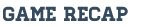 Kirty Foor scored the Tigers first goal off a free kick, earned by Delaney Miesch just 10 minutes into the game. Lauren Murphy later scored on a break away pass by Kirty Foor with 20 minutes left in the first half. Holly scored two late goals to tie the game.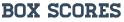 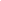 